«Наркотикларга каршы комиссия турында» 2018 елның 07 декабрендәге 116 номерлы Алексеевск муниципаль районы башлыгының карарына үзгәрешләр кертү хакында	Татарстан Республикасы Алексеевск муниципаль районында халыкны наркотиклаштыруны профилактикалауны камилләштерү максатларында һәм кадрлар үзгәрешләренә бәйле рәвештә:карар кылам:	1. «Наркотикларга каршы комиссия турында» 2018 елның 07 декабрендәге 116 номерлы Алексеевск муниципаль районы башлыгының карарына 2 нче кушымтага үзгәрешләр кертергә 2. Әлеге карарны Алексеевск муниципаль районы сайтында һәм хокукый мәгълүмат порталында бастырып чыгарырга.3. Әлеге карарның үтәлешен тикшереп торуны социаль мәсьәләләр буенча башкарма комитет җитәкчесе урынбасары А.В.Симашевага йөкләргә.Муниципаль район башлыгы						                                               С.А.Демидов   ГЛАВА  АЛЕКСЕЕВСКОГОМУНИЦИПАЛЬНОГО РАЙОНАРЕСПУБЛИКИ ТАТАРСТАН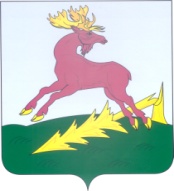       ТАТАРСТАН РЕСПУБЛИКАСЫ        АЛЕКСЕЕВСК         МУНИЦИПАЛЬ РАЙОНЫ       БАШЛЫГЫПОСТАНОВЛЕНИЕ30.04.2020п.г.т.Алексеевское   КАРАР                         № 42«Чурин НиколайПетрович«Чурин НиколайПетрович- рәис урынбасары, башкарма комитет җитәкчесе урынбасары»- рәис урынбасары, башкарма комитет җитәкчесе урынбасары»сүзләрен түбәндәге сүзләр белән алмаштырыргасүзләрен түбәндәге сүзләр белән алмаштырырга«Симашева Альбина Валентиновна«Симашева Альбина Валентиновна- башкарма комитет рәисе урынбасары, аның урынбасары».- башкарма комитет рәисе урынбасары, аның урынбасары».